1.1. Описание услуги1.1. Описание услуги1.1. Описание услуги1.1. Описание услуги1.1. Описание услуги1.1. Описание услуги1.1. Описание услугиЛицензируемый ФСТЭК России вид деятельности. В рамках предоставления услуги обеспечивается комплекс работ по поддержке функционирования системы мониторинга событий информационной безопасности (ИБ) Заказчика (Система), сбор и анализ событий ИБ с ИТ-инфраструктуры Заказчика, выявление инцидентов ИБ, реагирование на инциденты ИБ, оказание методической помощи и консультирование уполномоченных специалистов Заказчика по части устранения последствий инцидентов ИБ, а также, предотвращения аналогичных инцидентов ИБ в будущем.Лицензируемый ФСТЭК России вид деятельности. В рамках предоставления услуги обеспечивается комплекс работ по поддержке функционирования системы мониторинга событий информационной безопасности (ИБ) Заказчика (Система), сбор и анализ событий ИБ с ИТ-инфраструктуры Заказчика, выявление инцидентов ИБ, реагирование на инциденты ИБ, оказание методической помощи и консультирование уполномоченных специалистов Заказчика по части устранения последствий инцидентов ИБ, а также, предотвращения аналогичных инцидентов ИБ в будущем.Лицензируемый ФСТЭК России вид деятельности. В рамках предоставления услуги обеспечивается комплекс работ по поддержке функционирования системы мониторинга событий информационной безопасности (ИБ) Заказчика (Система), сбор и анализ событий ИБ с ИТ-инфраструктуры Заказчика, выявление инцидентов ИБ, реагирование на инциденты ИБ, оказание методической помощи и консультирование уполномоченных специалистов Заказчика по части устранения последствий инцидентов ИБ, а также, предотвращения аналогичных инцидентов ИБ в будущем.Лицензируемый ФСТЭК России вид деятельности. В рамках предоставления услуги обеспечивается комплекс работ по поддержке функционирования системы мониторинга событий информационной безопасности (ИБ) Заказчика (Система), сбор и анализ событий ИБ с ИТ-инфраструктуры Заказчика, выявление инцидентов ИБ, реагирование на инциденты ИБ, оказание методической помощи и консультирование уполномоченных специалистов Заказчика по части устранения последствий инцидентов ИБ, а также, предотвращения аналогичных инцидентов ИБ в будущем.Лицензируемый ФСТЭК России вид деятельности. В рамках предоставления услуги обеспечивается комплекс работ по поддержке функционирования системы мониторинга событий информационной безопасности (ИБ) Заказчика (Система), сбор и анализ событий ИБ с ИТ-инфраструктуры Заказчика, выявление инцидентов ИБ, реагирование на инциденты ИБ, оказание методической помощи и консультирование уполномоченных специалистов Заказчика по части устранения последствий инцидентов ИБ, а также, предотвращения аналогичных инцидентов ИБ в будущем.Лицензируемый ФСТЭК России вид деятельности. В рамках предоставления услуги обеспечивается комплекс работ по поддержке функционирования системы мониторинга событий информационной безопасности (ИБ) Заказчика (Система), сбор и анализ событий ИБ с ИТ-инфраструктуры Заказчика, выявление инцидентов ИБ, реагирование на инциденты ИБ, оказание методической помощи и консультирование уполномоченных специалистов Заказчика по части устранения последствий инцидентов ИБ, а также, предотвращения аналогичных инцидентов ИБ в будущем.Лицензируемый ФСТЭК России вид деятельности. В рамках предоставления услуги обеспечивается комплекс работ по поддержке функционирования системы мониторинга событий информационной безопасности (ИБ) Заказчика (Система), сбор и анализ событий ИБ с ИТ-инфраструктуры Заказчика, выявление инцидентов ИБ, реагирование на инциденты ИБ, оказание методической помощи и консультирование уполномоченных специалистов Заказчика по части устранения последствий инцидентов ИБ, а также, предотвращения аналогичных инцидентов ИБ в будущем.1.2. Способ подключения к ИТ-системе (если необходимо и в зависимости от технической возможности организации)1.2. Способ подключения к ИТ-системе (если необходимо и в зависимости от технической возможности организации)1.2. Способ подключения к ИТ-системе (если необходимо и в зависимости от технической возможности организации)1.2. Способ подключения к ИТ-системе (если необходимо и в зависимости от технической возможности организации)1.2. Способ подключения к ИТ-системе (если необходимо и в зависимости от технической возможности организации)1.2. Способ подключения к ИТ-системе (если необходимо и в зависимости от технической возможности организации)1.2. Способ подключения к ИТ-системе (если необходимо и в зависимости от технической возможности организации)Ярлык на Портале терминальных приложенийПрямая ссылка на Web-ресурс из КСПДПрямая ссылка на Web-ресурс из интернет (требуется СКЗИ на АРМ / не требуется)«Толстый клиент» на АРМ пользователя (требуется СКЗИ на АРМ / не требуется)Другой способ:  портал самообслуживания https://support.rosatom.ru/sm/index.do или по телефону контактного центра АО «Гринатом» +7(499)949-29-99п/я soc@greenatom.ru (если информация не содержит пометку ограниченного доступа)п/я soc@rosatom.ru по ЗКПС (если информация содержит пометку ограниченного доступа)    Ярлык на Портале терминальных приложенийПрямая ссылка на Web-ресурс из КСПДПрямая ссылка на Web-ресурс из интернет (требуется СКЗИ на АРМ / не требуется)«Толстый клиент» на АРМ пользователя (требуется СКЗИ на АРМ / не требуется)Другой способ:  портал самообслуживания https://support.rosatom.ru/sm/index.do или по телефону контактного центра АО «Гринатом» +7(499)949-29-99п/я soc@greenatom.ru (если информация не содержит пометку ограниченного доступа)п/я soc@rosatom.ru по ЗКПС (если информация содержит пометку ограниченного доступа)    Ярлык на Портале терминальных приложенийПрямая ссылка на Web-ресурс из КСПДПрямая ссылка на Web-ресурс из интернет (требуется СКЗИ на АРМ / не требуется)«Толстый клиент» на АРМ пользователя (требуется СКЗИ на АРМ / не требуется)Другой способ:  портал самообслуживания https://support.rosatom.ru/sm/index.do или по телефону контактного центра АО «Гринатом» +7(499)949-29-99п/я soc@greenatom.ru (если информация не содержит пометку ограниченного доступа)п/я soc@rosatom.ru по ЗКПС (если информация содержит пометку ограниченного доступа)    Ярлык на Портале терминальных приложенийПрямая ссылка на Web-ресурс из КСПДПрямая ссылка на Web-ресурс из интернет (требуется СКЗИ на АРМ / не требуется)«Толстый клиент» на АРМ пользователя (требуется СКЗИ на АРМ / не требуется)Другой способ:  портал самообслуживания https://support.rosatom.ru/sm/index.do или по телефону контактного центра АО «Гринатом» +7(499)949-29-99п/я soc@greenatom.ru (если информация не содержит пометку ограниченного доступа)п/я soc@rosatom.ru по ЗКПС (если информация содержит пометку ограниченного доступа)    Ярлык на Портале терминальных приложенийПрямая ссылка на Web-ресурс из КСПДПрямая ссылка на Web-ресурс из интернет (требуется СКЗИ на АРМ / не требуется)«Толстый клиент» на АРМ пользователя (требуется СКЗИ на АРМ / не требуется)Другой способ:  портал самообслуживания https://support.rosatom.ru/sm/index.do или по телефону контактного центра АО «Гринатом» +7(499)949-29-99п/я soc@greenatom.ru (если информация не содержит пометку ограниченного доступа)п/я soc@rosatom.ru по ЗКПС (если информация содержит пометку ограниченного доступа)    Ярлык на Портале терминальных приложенийПрямая ссылка на Web-ресурс из КСПДПрямая ссылка на Web-ресурс из интернет (требуется СКЗИ на АРМ / не требуется)«Толстый клиент» на АРМ пользователя (требуется СКЗИ на АРМ / не требуется)Другой способ:  портал самообслуживания https://support.rosatom.ru/sm/index.do или по телефону контактного центра АО «Гринатом» +7(499)949-29-99п/я soc@greenatom.ru (если информация не содержит пометку ограниченного доступа)п/я soc@rosatom.ru по ЗКПС (если информация содержит пометку ограниченного доступа)    Ярлык на Портале терминальных приложенийПрямая ссылка на Web-ресурс из КСПДПрямая ссылка на Web-ресурс из интернет (требуется СКЗИ на АРМ / не требуется)«Толстый клиент» на АРМ пользователя (требуется СКЗИ на АРМ / не требуется)Другой способ:  портал самообслуживания https://support.rosatom.ru/sm/index.do или по телефону контактного центра АО «Гринатом» +7(499)949-29-99п/я soc@greenatom.ru (если информация не содержит пометку ограниченного доступа)п/я soc@rosatom.ru по ЗКПС (если информация содержит пометку ограниченного доступа)    1.3. Группа корпоративных бизнес-процессов / сценариев, поддерживаемых в рамках услуги   1.3. Группа корпоративных бизнес-процессов / сценариев, поддерживаемых в рамках услуги   1.3. Группа корпоративных бизнес-процессов / сценариев, поддерживаемых в рамках услуги   1.3. Группа корпоративных бизнес-процессов / сценариев, поддерживаемых в рамках услуги   1.3. Группа корпоративных бизнес-процессов / сценариев, поддерживаемых в рамках услуги   1.3. Группа корпоративных бизнес-процессов / сценариев, поддерживаемых в рамках услуги   1.3. Группа корпоративных бизнес-процессов / сценариев, поддерживаемых в рамках услуги   Для данной услуги не применяетсяДля данной услуги не применяетсяДля данной услуги не применяетсяДля данной услуги не применяетсяДля данной услуги не применяетсяДля данной услуги не применяетсяДля данной услуги не применяется1.4. Интеграция с корпоративными ИТ-системами1.4. Интеграция с корпоративными ИТ-системами1.4. Интеграция с корпоративными ИТ-системами1.4. Интеграция с корпоративными ИТ-системами1.4. Интеграция с корпоративными ИТ-системами1.4. Интеграция с корпоративными ИТ-системами1.4. Интеграция с корпоративными ИТ-системамиИТ-системаГруппа процессовГруппа процессовГруппа процессовГруппа процессовГруппа процессов Система мониторингаИнтеграция с системой мониторинга доступности системыИнтеграция с системой мониторинга доступности системыИнтеграция с системой мониторинга доступности системыИнтеграция с системой мониторинга доступности системыИнтеграция с системой мониторинга доступности системы1.5. Интеграция с внешними ИТ-системами1.5. Интеграция с внешними ИТ-системами1.5. Интеграция с внешними ИТ-системами1.5. Интеграция с внешними ИТ-системами1.5. Интеграция с внешними ИТ-системами1.5. Интеграция с внешними ИТ-системами1.5. Интеграция с внешними ИТ-системамиИТ-системаГруппа процессовГруппа процессовГруппа процессовГруппа процессовГруппа процессов1.6. Перечень работ, оказываемых в рамках услуги1.6. Перечень работ, оказываемых в рамках услуги1.6. Перечень работ, оказываемых в рамках услуги1.6. Перечень работ, оказываемых в рамках услуги1.6. Перечень работ, оказываемых в рамках услуги1.6. Перечень работ, оказываемых в рамках услуги1.6. Перечень работ, оказываемых в рамках услугиЦентр поддержки пользователейПрием, обработка, регистрация и маршрутизация поступающих обращений от пользователейПрием, обработка, регистрация и маршрутизация поступающих обращений от пользователейПрием, обработка, регистрация и маршрутизация поступающих обращений от пользователейПрием, обработка, регистрация и маршрутизация поступающих обращений от пользователейПрием, обработка, регистрация и маршрутизация поступающих обращений от пользователейФункциональная поддержкаОбследование внутреннего периметра ИТ-инфраструктуры Заказчика:сбор данных по активам Заказчика и предоставление рекомендаций по составу и типу подключаемых источников событий ИБ.Обеспечение функционирования Системы:конфигурирование / добавление / удаление компонентов Системы;установка / замена доверенных сертификатов;активация лицензий 1 раз в год;управление пользователями и ролями доступа;настройка профилей и задач сбора событий ИБ;настройка системы хранения данных;мониторинг состояния Системы;настройка резервного копирования компонентов Системы;резервное копирование компонентов Системы;внеплановое резервное копирование Системы;восстановление работоспособности компонентов Системы;обновление базы правил, предоставленных разработчиком или интегратором Системы;подключение Системы к отраслевому Корпоративному центру ГосСОПКА Госкорпорации «Росатом».Обновление Системы по ТР Заказчика:обновление системы без сохранения данных: обновление Системы с текущей версии на следующую версию согласно нумерации производителя без сохранения данных.обновление системы с сохранением данных: обновление Системы с текущей версии на следующую версию согласно нумерации производителя с сохранением данных.Сбор, анализ событий ИБ и выявление инцидентов ИБ в Системе:подключение стандартных источников событий ИБ;проверка правил корреляции событий ИБ на соответствие отраслевым требованиями по ИБ;проверка правил нормализации для источников событий ИБ;выявление ложных срабатываний и нерелевантных инцидентов ИБ;создание исключений для фильтрации ложных срабатываний и нерелевантных инцидентов ИБ;подтверждение классификации события ИБ как инцидент ИБ;регистрация инцидента ИБ в Системе;присвоение уровня критичности инцидента ИБ. Реагирование на инциденты ИБ, выявленные в Системе:оповещение Заказчика о возникновении инцидента ИБ;предоставление информации, связанной с инцидентом ИБ и зафиксированной в Системе;предоставление рекомендаций по локализации и ликвидации инцидентов ИБ; получение информации от Заказчика о принятых мерах по локализации и ликвидации выявленного инцидента ИБ, о масштабах распространения и последствиях выявленного инцидента ИБ;предоставление сведений об инциденте ИБ в отраслевой Корпоративный центр ГосСОПКА Госкорпорации «Росатом». Подключение нестандартных источников событий ИБ в Систему.Предоставление отчётности по выявленным инцидентам ИБ: еженедельный отчёт по форме отраслевого Корпоративного центра ГосСОПКА Госкорпорации «Росатом» (по запросу не чаще 1-го раза в неделю);ежемесячный отчёт по форме отраслевого Корпоративного центра ГосСОПКА Госкорпорации «Росатом» (по запросу не чаще 1-го раза в месяц);ежеквартальный отчет по форме отраслевого Корпоративного центра ГосСОПКА Госкорпорации «Росатом» (по запросу не чаще 1-го раза в квартал).Обследование внутреннего периметра ИТ-инфраструктуры Заказчика:сбор данных по активам Заказчика и предоставление рекомендаций по составу и типу подключаемых источников событий ИБ.Обеспечение функционирования Системы:конфигурирование / добавление / удаление компонентов Системы;установка / замена доверенных сертификатов;активация лицензий 1 раз в год;управление пользователями и ролями доступа;настройка профилей и задач сбора событий ИБ;настройка системы хранения данных;мониторинг состояния Системы;настройка резервного копирования компонентов Системы;резервное копирование компонентов Системы;внеплановое резервное копирование Системы;восстановление работоспособности компонентов Системы;обновление базы правил, предоставленных разработчиком или интегратором Системы;подключение Системы к отраслевому Корпоративному центру ГосСОПКА Госкорпорации «Росатом».Обновление Системы по ТР Заказчика:обновление системы без сохранения данных: обновление Системы с текущей версии на следующую версию согласно нумерации производителя без сохранения данных.обновление системы с сохранением данных: обновление Системы с текущей версии на следующую версию согласно нумерации производителя с сохранением данных.Сбор, анализ событий ИБ и выявление инцидентов ИБ в Системе:подключение стандартных источников событий ИБ;проверка правил корреляции событий ИБ на соответствие отраслевым требованиями по ИБ;проверка правил нормализации для источников событий ИБ;выявление ложных срабатываний и нерелевантных инцидентов ИБ;создание исключений для фильтрации ложных срабатываний и нерелевантных инцидентов ИБ;подтверждение классификации события ИБ как инцидент ИБ;регистрация инцидента ИБ в Системе;присвоение уровня критичности инцидента ИБ. Реагирование на инциденты ИБ, выявленные в Системе:оповещение Заказчика о возникновении инцидента ИБ;предоставление информации, связанной с инцидентом ИБ и зафиксированной в Системе;предоставление рекомендаций по локализации и ликвидации инцидентов ИБ; получение информации от Заказчика о принятых мерах по локализации и ликвидации выявленного инцидента ИБ, о масштабах распространения и последствиях выявленного инцидента ИБ;предоставление сведений об инциденте ИБ в отраслевой Корпоративный центр ГосСОПКА Госкорпорации «Росатом». Подключение нестандартных источников событий ИБ в Систему.Предоставление отчётности по выявленным инцидентам ИБ: еженедельный отчёт по форме отраслевого Корпоративного центра ГосСОПКА Госкорпорации «Росатом» (по запросу не чаще 1-го раза в неделю);ежемесячный отчёт по форме отраслевого Корпоративного центра ГосСОПКА Госкорпорации «Росатом» (по запросу не чаще 1-го раза в месяц);ежеквартальный отчет по форме отраслевого Корпоративного центра ГосСОПКА Госкорпорации «Росатом» (по запросу не чаще 1-го раза в квартал).Обследование внутреннего периметра ИТ-инфраструктуры Заказчика:сбор данных по активам Заказчика и предоставление рекомендаций по составу и типу подключаемых источников событий ИБ.Обеспечение функционирования Системы:конфигурирование / добавление / удаление компонентов Системы;установка / замена доверенных сертификатов;активация лицензий 1 раз в год;управление пользователями и ролями доступа;настройка профилей и задач сбора событий ИБ;настройка системы хранения данных;мониторинг состояния Системы;настройка резервного копирования компонентов Системы;резервное копирование компонентов Системы;внеплановое резервное копирование Системы;восстановление работоспособности компонентов Системы;обновление базы правил, предоставленных разработчиком или интегратором Системы;подключение Системы к отраслевому Корпоративному центру ГосСОПКА Госкорпорации «Росатом».Обновление Системы по ТР Заказчика:обновление системы без сохранения данных: обновление Системы с текущей версии на следующую версию согласно нумерации производителя без сохранения данных.обновление системы с сохранением данных: обновление Системы с текущей версии на следующую версию согласно нумерации производителя с сохранением данных.Сбор, анализ событий ИБ и выявление инцидентов ИБ в Системе:подключение стандартных источников событий ИБ;проверка правил корреляции событий ИБ на соответствие отраслевым требованиями по ИБ;проверка правил нормализации для источников событий ИБ;выявление ложных срабатываний и нерелевантных инцидентов ИБ;создание исключений для фильтрации ложных срабатываний и нерелевантных инцидентов ИБ;подтверждение классификации события ИБ как инцидент ИБ;регистрация инцидента ИБ в Системе;присвоение уровня критичности инцидента ИБ. Реагирование на инциденты ИБ, выявленные в Системе:оповещение Заказчика о возникновении инцидента ИБ;предоставление информации, связанной с инцидентом ИБ и зафиксированной в Системе;предоставление рекомендаций по локализации и ликвидации инцидентов ИБ; получение информации от Заказчика о принятых мерах по локализации и ликвидации выявленного инцидента ИБ, о масштабах распространения и последствиях выявленного инцидента ИБ;предоставление сведений об инциденте ИБ в отраслевой Корпоративный центр ГосСОПКА Госкорпорации «Росатом». Подключение нестандартных источников событий ИБ в Систему.Предоставление отчётности по выявленным инцидентам ИБ: еженедельный отчёт по форме отраслевого Корпоративного центра ГосСОПКА Госкорпорации «Росатом» (по запросу не чаще 1-го раза в неделю);ежемесячный отчёт по форме отраслевого Корпоративного центра ГосСОПКА Госкорпорации «Росатом» (по запросу не чаще 1-го раза в месяц);ежеквартальный отчет по форме отраслевого Корпоративного центра ГосСОПКА Госкорпорации «Росатом» (по запросу не чаще 1-го раза в квартал).Обследование внутреннего периметра ИТ-инфраструктуры Заказчика:сбор данных по активам Заказчика и предоставление рекомендаций по составу и типу подключаемых источников событий ИБ.Обеспечение функционирования Системы:конфигурирование / добавление / удаление компонентов Системы;установка / замена доверенных сертификатов;активация лицензий 1 раз в год;управление пользователями и ролями доступа;настройка профилей и задач сбора событий ИБ;настройка системы хранения данных;мониторинг состояния Системы;настройка резервного копирования компонентов Системы;резервное копирование компонентов Системы;внеплановое резервное копирование Системы;восстановление работоспособности компонентов Системы;обновление базы правил, предоставленных разработчиком или интегратором Системы;подключение Системы к отраслевому Корпоративному центру ГосСОПКА Госкорпорации «Росатом».Обновление Системы по ТР Заказчика:обновление системы без сохранения данных: обновление Системы с текущей версии на следующую версию согласно нумерации производителя без сохранения данных.обновление системы с сохранением данных: обновление Системы с текущей версии на следующую версию согласно нумерации производителя с сохранением данных.Сбор, анализ событий ИБ и выявление инцидентов ИБ в Системе:подключение стандартных источников событий ИБ;проверка правил корреляции событий ИБ на соответствие отраслевым требованиями по ИБ;проверка правил нормализации для источников событий ИБ;выявление ложных срабатываний и нерелевантных инцидентов ИБ;создание исключений для фильтрации ложных срабатываний и нерелевантных инцидентов ИБ;подтверждение классификации события ИБ как инцидент ИБ;регистрация инцидента ИБ в Системе;присвоение уровня критичности инцидента ИБ. Реагирование на инциденты ИБ, выявленные в Системе:оповещение Заказчика о возникновении инцидента ИБ;предоставление информации, связанной с инцидентом ИБ и зафиксированной в Системе;предоставление рекомендаций по локализации и ликвидации инцидентов ИБ; получение информации от Заказчика о принятых мерах по локализации и ликвидации выявленного инцидента ИБ, о масштабах распространения и последствиях выявленного инцидента ИБ;предоставление сведений об инциденте ИБ в отраслевой Корпоративный центр ГосСОПКА Госкорпорации «Росатом». Подключение нестандартных источников событий ИБ в Систему.Предоставление отчётности по выявленным инцидентам ИБ: еженедельный отчёт по форме отраслевого Корпоративного центра ГосСОПКА Госкорпорации «Росатом» (по запросу не чаще 1-го раза в неделю);ежемесячный отчёт по форме отраслевого Корпоративного центра ГосСОПКА Госкорпорации «Росатом» (по запросу не чаще 1-го раза в месяц);ежеквартальный отчет по форме отраслевого Корпоративного центра ГосСОПКА Госкорпорации «Росатом» (по запросу не чаще 1-го раза в квартал).Обследование внутреннего периметра ИТ-инфраструктуры Заказчика:сбор данных по активам Заказчика и предоставление рекомендаций по составу и типу подключаемых источников событий ИБ.Обеспечение функционирования Системы:конфигурирование / добавление / удаление компонентов Системы;установка / замена доверенных сертификатов;активация лицензий 1 раз в год;управление пользователями и ролями доступа;настройка профилей и задач сбора событий ИБ;настройка системы хранения данных;мониторинг состояния Системы;настройка резервного копирования компонентов Системы;резервное копирование компонентов Системы;внеплановое резервное копирование Системы;восстановление работоспособности компонентов Системы;обновление базы правил, предоставленных разработчиком или интегратором Системы;подключение Системы к отраслевому Корпоративному центру ГосСОПКА Госкорпорации «Росатом».Обновление Системы по ТР Заказчика:обновление системы без сохранения данных: обновление Системы с текущей версии на следующую версию согласно нумерации производителя без сохранения данных.обновление системы с сохранением данных: обновление Системы с текущей версии на следующую версию согласно нумерации производителя с сохранением данных.Сбор, анализ событий ИБ и выявление инцидентов ИБ в Системе:подключение стандартных источников событий ИБ;проверка правил корреляции событий ИБ на соответствие отраслевым требованиями по ИБ;проверка правил нормализации для источников событий ИБ;выявление ложных срабатываний и нерелевантных инцидентов ИБ;создание исключений для фильтрации ложных срабатываний и нерелевантных инцидентов ИБ;подтверждение классификации события ИБ как инцидент ИБ;регистрация инцидента ИБ в Системе;присвоение уровня критичности инцидента ИБ. Реагирование на инциденты ИБ, выявленные в Системе:оповещение Заказчика о возникновении инцидента ИБ;предоставление информации, связанной с инцидентом ИБ и зафиксированной в Системе;предоставление рекомендаций по локализации и ликвидации инцидентов ИБ; получение информации от Заказчика о принятых мерах по локализации и ликвидации выявленного инцидента ИБ, о масштабах распространения и последствиях выявленного инцидента ИБ;предоставление сведений об инциденте ИБ в отраслевой Корпоративный центр ГосСОПКА Госкорпорации «Росатом». Подключение нестандартных источников событий ИБ в Систему.Предоставление отчётности по выявленным инцидентам ИБ: еженедельный отчёт по форме отраслевого Корпоративного центра ГосСОПКА Госкорпорации «Росатом» (по запросу не чаще 1-го раза в неделю);ежемесячный отчёт по форме отраслевого Корпоративного центра ГосСОПКА Госкорпорации «Росатом» (по запросу не чаще 1-го раза в месяц);ежеквартальный отчет по форме отраслевого Корпоративного центра ГосСОПКА Госкорпорации «Росатом» (по запросу не чаще 1-го раза в квартал).Поддержка интеграционных процессовДля данной услуги не применяетсяДля данной услуги не применяетсяДля данной услуги не применяетсяДля данной услуги не применяетсяДля данной услуги не применяетсяИТ-инфраструктураДля данной услуги не применяетсяДля данной услуги не применяетсяДля данной услуги не применяетсяДля данной услуги не применяетсяДля данной услуги не применяетсяМодификация ИТ-системыДля данной услуги не применяетсяДля данной услуги не применяетсяДля данной услуги не применяетсяДля данной услуги не применяетсяДля данной услуги не применяется1.7. Наименование и место хранения пользовательской документации:1.7. Наименование и место хранения пользовательской документации:1.7. Наименование и место хранения пользовательской документации:1.7. Наименование и место хранения пользовательской документации:1.7. Наименование и место хранения пользовательской документации:1.7. Наименование и место хранения пользовательской документации:1.7. Наименование и место хранения пользовательской документации:ИТ-системаДля данной услуги не применяетсяДля данной услуги не применяетсяДля данной услуги не применяетсяДля данной услуги не применяетсяДля данной услуги не применяетсяПортал Госкорпорации «Росатом»Для данной услуги не применяетсяДля данной услуги не применяетсяДля данной услуги не применяетсяДля данной услуги не применяетсяДля данной услуги не применяетсяИное местоДля данной услуги не применяетсяДля данной услуги не применяетсяДля данной услуги не применяетсяДля данной услуги не применяетсяДля данной услуги не применяетсяИное местоДля данной услуги не применяетсяДля данной услуги не применяетсяДля данной услуги не применяетсяДля данной услуги не применяетсяДля данной услуги не применяетсяИное местоДля данной услуги не применяетсяДля данной услуги не применяетсяДля данной услуги не применяетсяДля данной услуги не применяетсяДля данной услуги не применяется1.8. Ограничения по оказанию услуги1.8. Ограничения по оказанию услуги1.8. Ограничения по оказанию услуги1.8. Ограничения по оказанию услуги1.8. Ограничения по оказанию услуги1.8. Ограничения по оказанию услуги1.8. Ограничения по оказанию услугиПеред началом оказания услуги необходимо провести обследование внутреннего периметра ИТ-инфраструктуры Заказчика. Полный список технологических ограничений (лимитов) определяется до заключения договора согласно предоставленной Заказчиком опросной карточки подключения услуги.В услугу не входит: проведение обследования внешнего периметра Заказчика, устранение обнаруженных уязвимостей, расследование инцидентов ИБ, ликвидация последствий инцидентов ИБ, восстановление инфраструктуры Заказчика.Исполнитель не гарантирует соблюдение параметров качества оказания услуги, указанных в пункте 1.6, в случае: 1. Отсутствия действующей технической поддержки и лицензий на программное обеспечение, используемое в Системе; 2. Отсутствия сопроводительной документации (пояснительная записка, техническое решение и т.п.) на Систему; 3. В случае недоступности Системы.Оказание услуги невозможно при одновременном наличии административных привилегий в Системе у Заказчика и у Исполнителя. После передачи Системы на обслуживание Исполнителю исключаются все административные права, которые были у Заказчика. Данные права полностью передаются Исполнителю. Минимальный срок хранения данных об инцидентах ИБ устанавливаются нормативными актами Российской Федерации, ФСБ России и ФСТЭК России и в соответствие с имеющимися мощностями у Заказчика.Для предприятий и организаций, ранее обсуживающихся по услуге OPR.3 «Поддержка функционирования систем информационной безопасности», норматив в части мониторинга событий информационной безопасности (SIEM) осуществляется по услуге ISS.10. Предельное значение трудозатрат рассчитывается менеджером услуги индивидуально. Для оказания услуги в случае отсутствия Системы на мощностях Заказчика разворачивается лог-коллектор силами Исполнителя.Перед началом оказания услуги необходимо провести обследование внутреннего периметра ИТ-инфраструктуры Заказчика. Полный список технологических ограничений (лимитов) определяется до заключения договора согласно предоставленной Заказчиком опросной карточки подключения услуги.В услугу не входит: проведение обследования внешнего периметра Заказчика, устранение обнаруженных уязвимостей, расследование инцидентов ИБ, ликвидация последствий инцидентов ИБ, восстановление инфраструктуры Заказчика.Исполнитель не гарантирует соблюдение параметров качества оказания услуги, указанных в пункте 1.6, в случае: 1. Отсутствия действующей технической поддержки и лицензий на программное обеспечение, используемое в Системе; 2. Отсутствия сопроводительной документации (пояснительная записка, техническое решение и т.п.) на Систему; 3. В случае недоступности Системы.Оказание услуги невозможно при одновременном наличии административных привилегий в Системе у Заказчика и у Исполнителя. После передачи Системы на обслуживание Исполнителю исключаются все административные права, которые были у Заказчика. Данные права полностью передаются Исполнителю. Минимальный срок хранения данных об инцидентах ИБ устанавливаются нормативными актами Российской Федерации, ФСБ России и ФСТЭК России и в соответствие с имеющимися мощностями у Заказчика.Для предприятий и организаций, ранее обсуживающихся по услуге OPR.3 «Поддержка функционирования систем информационной безопасности», норматив в части мониторинга событий информационной безопасности (SIEM) осуществляется по услуге ISS.10. Предельное значение трудозатрат рассчитывается менеджером услуги индивидуально. Для оказания услуги в случае отсутствия Системы на мощностях Заказчика разворачивается лог-коллектор силами Исполнителя.Перед началом оказания услуги необходимо провести обследование внутреннего периметра ИТ-инфраструктуры Заказчика. Полный список технологических ограничений (лимитов) определяется до заключения договора согласно предоставленной Заказчиком опросной карточки подключения услуги.В услугу не входит: проведение обследования внешнего периметра Заказчика, устранение обнаруженных уязвимостей, расследование инцидентов ИБ, ликвидация последствий инцидентов ИБ, восстановление инфраструктуры Заказчика.Исполнитель не гарантирует соблюдение параметров качества оказания услуги, указанных в пункте 1.6, в случае: 1. Отсутствия действующей технической поддержки и лицензий на программное обеспечение, используемое в Системе; 2. Отсутствия сопроводительной документации (пояснительная записка, техническое решение и т.п.) на Систему; 3. В случае недоступности Системы.Оказание услуги невозможно при одновременном наличии административных привилегий в Системе у Заказчика и у Исполнителя. После передачи Системы на обслуживание Исполнителю исключаются все административные права, которые были у Заказчика. Данные права полностью передаются Исполнителю. Минимальный срок хранения данных об инцидентах ИБ устанавливаются нормативными актами Российской Федерации, ФСБ России и ФСТЭК России и в соответствие с имеющимися мощностями у Заказчика.Для предприятий и организаций, ранее обсуживающихся по услуге OPR.3 «Поддержка функционирования систем информационной безопасности», норматив в части мониторинга событий информационной безопасности (SIEM) осуществляется по услуге ISS.10. Предельное значение трудозатрат рассчитывается менеджером услуги индивидуально. Для оказания услуги в случае отсутствия Системы на мощностях Заказчика разворачивается лог-коллектор силами Исполнителя.Перед началом оказания услуги необходимо провести обследование внутреннего периметра ИТ-инфраструктуры Заказчика. Полный список технологических ограничений (лимитов) определяется до заключения договора согласно предоставленной Заказчиком опросной карточки подключения услуги.В услугу не входит: проведение обследования внешнего периметра Заказчика, устранение обнаруженных уязвимостей, расследование инцидентов ИБ, ликвидация последствий инцидентов ИБ, восстановление инфраструктуры Заказчика.Исполнитель не гарантирует соблюдение параметров качества оказания услуги, указанных в пункте 1.6, в случае: 1. Отсутствия действующей технической поддержки и лицензий на программное обеспечение, используемое в Системе; 2. Отсутствия сопроводительной документации (пояснительная записка, техническое решение и т.п.) на Систему; 3. В случае недоступности Системы.Оказание услуги невозможно при одновременном наличии административных привилегий в Системе у Заказчика и у Исполнителя. После передачи Системы на обслуживание Исполнителю исключаются все административные права, которые были у Заказчика. Данные права полностью передаются Исполнителю. Минимальный срок хранения данных об инцидентах ИБ устанавливаются нормативными актами Российской Федерации, ФСБ России и ФСТЭК России и в соответствие с имеющимися мощностями у Заказчика.Для предприятий и организаций, ранее обсуживающихся по услуге OPR.3 «Поддержка функционирования систем информационной безопасности», норматив в части мониторинга событий информационной безопасности (SIEM) осуществляется по услуге ISS.10. Предельное значение трудозатрат рассчитывается менеджером услуги индивидуально. Для оказания услуги в случае отсутствия Системы на мощностях Заказчика разворачивается лог-коллектор силами Исполнителя.Перед началом оказания услуги необходимо провести обследование внутреннего периметра ИТ-инфраструктуры Заказчика. Полный список технологических ограничений (лимитов) определяется до заключения договора согласно предоставленной Заказчиком опросной карточки подключения услуги.В услугу не входит: проведение обследования внешнего периметра Заказчика, устранение обнаруженных уязвимостей, расследование инцидентов ИБ, ликвидация последствий инцидентов ИБ, восстановление инфраструктуры Заказчика.Исполнитель не гарантирует соблюдение параметров качества оказания услуги, указанных в пункте 1.6, в случае: 1. Отсутствия действующей технической поддержки и лицензий на программное обеспечение, используемое в Системе; 2. Отсутствия сопроводительной документации (пояснительная записка, техническое решение и т.п.) на Систему; 3. В случае недоступности Системы.Оказание услуги невозможно при одновременном наличии административных привилегий в Системе у Заказчика и у Исполнителя. После передачи Системы на обслуживание Исполнителю исключаются все административные права, которые были у Заказчика. Данные права полностью передаются Исполнителю. Минимальный срок хранения данных об инцидентах ИБ устанавливаются нормативными актами Российской Федерации, ФСБ России и ФСТЭК России и в соответствие с имеющимися мощностями у Заказчика.Для предприятий и организаций, ранее обсуживающихся по услуге OPR.3 «Поддержка функционирования систем информационной безопасности», норматив в части мониторинга событий информационной безопасности (SIEM) осуществляется по услуге ISS.10. Предельное значение трудозатрат рассчитывается менеджером услуги индивидуально. Для оказания услуги в случае отсутствия Системы на мощностях Заказчика разворачивается лог-коллектор силами Исполнителя.Перед началом оказания услуги необходимо провести обследование внутреннего периметра ИТ-инфраструктуры Заказчика. Полный список технологических ограничений (лимитов) определяется до заключения договора согласно предоставленной Заказчиком опросной карточки подключения услуги.В услугу не входит: проведение обследования внешнего периметра Заказчика, устранение обнаруженных уязвимостей, расследование инцидентов ИБ, ликвидация последствий инцидентов ИБ, восстановление инфраструктуры Заказчика.Исполнитель не гарантирует соблюдение параметров качества оказания услуги, указанных в пункте 1.6, в случае: 1. Отсутствия действующей технической поддержки и лицензий на программное обеспечение, используемое в Системе; 2. Отсутствия сопроводительной документации (пояснительная записка, техническое решение и т.п.) на Систему; 3. В случае недоступности Системы.Оказание услуги невозможно при одновременном наличии административных привилегий в Системе у Заказчика и у Исполнителя. После передачи Системы на обслуживание Исполнителю исключаются все административные права, которые были у Заказчика. Данные права полностью передаются Исполнителю. Минимальный срок хранения данных об инцидентах ИБ устанавливаются нормативными актами Российской Федерации, ФСБ России и ФСТЭК России и в соответствие с имеющимися мощностями у Заказчика.Для предприятий и организаций, ранее обсуживающихся по услуге OPR.3 «Поддержка функционирования систем информационной безопасности», норматив в части мониторинга событий информационной безопасности (SIEM) осуществляется по услуге ISS.10. Предельное значение трудозатрат рассчитывается менеджером услуги индивидуально. Для оказания услуги в случае отсутствия Системы на мощностях Заказчика разворачивается лог-коллектор силами Исполнителя.Перед началом оказания услуги необходимо провести обследование внутреннего периметра ИТ-инфраструктуры Заказчика. Полный список технологических ограничений (лимитов) определяется до заключения договора согласно предоставленной Заказчиком опросной карточки подключения услуги.В услугу не входит: проведение обследования внешнего периметра Заказчика, устранение обнаруженных уязвимостей, расследование инцидентов ИБ, ликвидация последствий инцидентов ИБ, восстановление инфраструктуры Заказчика.Исполнитель не гарантирует соблюдение параметров качества оказания услуги, указанных в пункте 1.6, в случае: 1. Отсутствия действующей технической поддержки и лицензий на программное обеспечение, используемое в Системе; 2. Отсутствия сопроводительной документации (пояснительная записка, техническое решение и т.п.) на Систему; 3. В случае недоступности Системы.Оказание услуги невозможно при одновременном наличии административных привилегий в Системе у Заказчика и у Исполнителя. После передачи Системы на обслуживание Исполнителю исключаются все административные права, которые были у Заказчика. Данные права полностью передаются Исполнителю. Минимальный срок хранения данных об инцидентах ИБ устанавливаются нормативными актами Российской Федерации, ФСБ России и ФСТЭК России и в соответствие с имеющимися мощностями у Заказчика.Для предприятий и организаций, ранее обсуживающихся по услуге OPR.3 «Поддержка функционирования систем информационной безопасности», норматив в части мониторинга событий информационной безопасности (SIEM) осуществляется по услуге ISS.10. Предельное значение трудозатрат рассчитывается менеджером услуги индивидуально. Для оказания услуги в случае отсутствия Системы на мощностях Заказчика разворачивается лог-коллектор силами Исполнителя.1.9. Норматив на поддержку1.9. Норматив на поддержку1.9. Норматив на поддержку1.9. Норматив на поддержку1.9. Норматив на поддержку1.9. Норматив на поддержку1.9. Норматив на поддержкуПодразделениеПредельное значение трудозатрат на поддержку 1 единицы объемного показателя по услуге (чел.мес.)Предельное значение трудозатрат на поддержку 1 единицы объемного показателя по услуге (чел.мес.)Предельное значение трудозатрат на поддержку 1 единицы объемного показателя по услуге (чел.мес.)Предельное значение трудозатрат на поддержку 1 единицы объемного показателя по услуге (чел.мес.)Предельное значение трудозатрат на поддержку 1 единицы объемного показателя по услуге (чел.мес.)Функциональная поддержкаОбследование внутреннего периметра ИТ-инфраструктуры:0,003047600Единица измерения: узел – АРМ, сервер, телекоммуникационное оборудование.Обеспечение функционирования Системы:- постоянные работы: 0,031506016-разовые работы:Обновление Системы по ТР Заказчика:Сбор, анализ событий ИБ и выявление инцидентов ИБ в Системе:Единица измерения: 10 000 событий ИБ. Реагирование на инциденты ИБ, выявленные в Системе:0,003472000Единица измерения: Инцидент ИБ. Подключение нестандартных источников событий ИБ в Систему:0,285710000Единица измерения: Источник. Предоставление отчётности по выявленным инцидентам ИБ:Единица измерения: Отчёт.Обследование внутреннего периметра ИТ-инфраструктуры:0,003047600Единица измерения: узел – АРМ, сервер, телекоммуникационное оборудование.Обеспечение функционирования Системы:- постоянные работы: 0,031506016-разовые работы:Обновление Системы по ТР Заказчика:Сбор, анализ событий ИБ и выявление инцидентов ИБ в Системе:Единица измерения: 10 000 событий ИБ. Реагирование на инциденты ИБ, выявленные в Системе:0,003472000Единица измерения: Инцидент ИБ. Подключение нестандартных источников событий ИБ в Систему:0,285710000Единица измерения: Источник. Предоставление отчётности по выявленным инцидентам ИБ:Единица измерения: Отчёт.Обследование внутреннего периметра ИТ-инфраструктуры:0,003047600Единица измерения: узел – АРМ, сервер, телекоммуникационное оборудование.Обеспечение функционирования Системы:- постоянные работы: 0,031506016-разовые работы:Обновление Системы по ТР Заказчика:Сбор, анализ событий ИБ и выявление инцидентов ИБ в Системе:Единица измерения: 10 000 событий ИБ. Реагирование на инциденты ИБ, выявленные в Системе:0,003472000Единица измерения: Инцидент ИБ. Подключение нестандартных источников событий ИБ в Систему:0,285710000Единица измерения: Источник. Предоставление отчётности по выявленным инцидентам ИБ:Единица измерения: Отчёт.Обследование внутреннего периметра ИТ-инфраструктуры:0,003047600Единица измерения: узел – АРМ, сервер, телекоммуникационное оборудование.Обеспечение функционирования Системы:- постоянные работы: 0,031506016-разовые работы:Обновление Системы по ТР Заказчика:Сбор, анализ событий ИБ и выявление инцидентов ИБ в Системе:Единица измерения: 10 000 событий ИБ. Реагирование на инциденты ИБ, выявленные в Системе:0,003472000Единица измерения: Инцидент ИБ. Подключение нестандартных источников событий ИБ в Систему:0,285710000Единица измерения: Источник. Предоставление отчётности по выявленным инцидентам ИБ:Единица измерения: Отчёт.Обследование внутреннего периметра ИТ-инфраструктуры:0,003047600Единица измерения: узел – АРМ, сервер, телекоммуникационное оборудование.Обеспечение функционирования Системы:- постоянные работы: 0,031506016-разовые работы:Обновление Системы по ТР Заказчика:Сбор, анализ событий ИБ и выявление инцидентов ИБ в Системе:Единица измерения: 10 000 событий ИБ. Реагирование на инциденты ИБ, выявленные в Системе:0,003472000Единица измерения: Инцидент ИБ. Подключение нестандартных источников событий ИБ в Систему:0,285710000Единица измерения: Источник. Предоставление отчётности по выявленным инцидентам ИБ:Единица измерения: Отчёт.Поддержка интеграционных процессов Не предусмотрена Не предусмотрена Не предусмотрена Не предусмотрена Не предусмотренаИТ-инфраструктура Не предусмотрена Не предусмотрена Не предусмотрена Не предусмотрена Не предусмотрена1.10. Дополнительные параметры оказания услуги1.10. Дополнительные параметры оказания услуги1.10. Дополнительные параметры оказания услуги1.10. Дополнительные параметры оказания услуги1.10. Дополнительные параметры оказания услуги1.10. Дополнительные параметры оказания услуги1.10. Дополнительные параметры оказания услуги1.10.1. Допустимый простой ИТ-ресурса в течении года, часов96969696961.10.2. Срок хранения данных резервного копирования (в календарных днях)Для данной услуги не применяетсяДля данной услуги не применяетсяДля данной услуги не применяетсяДля данной услуги не применяетсяДля данной услуги не применяется1.10.3. Целевая точка восстановления ИТ-ресурса (RPO) (в рабочих часах)Для данной услуги не применяетсяДля данной услуги не применяетсяДля данной услуги не применяетсяДля данной услуги не применяетсяДля данной услуги не применяется1.10.4. Целевое время восстановления ИТ-ресурса (RTO) (в рабочих часах)Для данной услуги не применяетсяДля данной услуги не применяетсяДля данной услуги не применяетсяДля данной услуги не применяетсяДля данной услуги не применяется1.10.5. Обеспечение катастрофоустойчивости ИТ-ресурсаДля данной услуги не применяетсяДля данной услуги не применяетсяДля данной услуги не применяетсяДля данной услуги не применяетсяДля данной услуги не применяется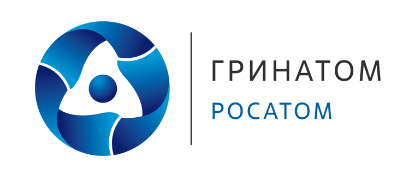 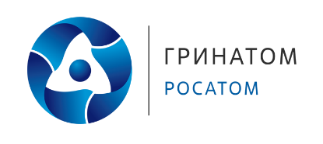 